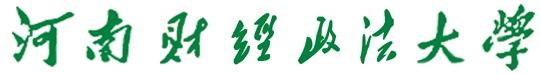 学术型硕士研究生指导教师任职资格申报表申报年度：          2016年         申报学科：                         培养单位：   （学位点所在单位 ）   姓    名：                         河南财经政法大学研究生处2016年9月制表备注：本表内容手填、计算机辅助输出均可，一式两份，本人签名和单位审核后报研究生处。一、个人基本情况一、个人基本情况一、个人基本情况一、个人基本情况一、个人基本情况一、个人基本情况一、个人基本情况一、个人基本情况一、个人基本情况一、个人基本情况一、个人基本情况一、个人基本情况一、个人基本情况一、个人基本情况一、个人基本情况一、个人基本情况一、个人基本情况一、个人基本情况一、个人基本情况姓名姓名姓名性别性别性别民族民族民族民族出生年月出生年月出生年月职称职称职称评定时间评定时间评定时间评定时间最高学历专业专业专业专业学历学历学历学制学制学制毕业院校毕业院校毕业院校毕业院校毕业时间毕业时间毕业时间毕业时间最高学历最高学位学科专业学科专业学科专业学科专业学位层次学位层次学位层次学位层次学位层次学位层次授予单位授予单位授予单位授予单位获学位时间获学位时间获学位时间获学位时间最高学位□学士   □硕士  □博士□学士   □硕士  □博士□学士   □硕士  □博士□学士   □硕士  □博士□学士   □硕士  □博士□学士   □硕士  □博士研究领域研究领域研究领域研究领域工作单位工作单位工作单位工作单位本校老师填写本人所在院系等，校外人员填写本人工作单位本校老师填写本人所在院系等，校外人员填写本人工作单位本校老师填写本人所在院系等，校外人员填写本人工作单位本校老师填写本人所在院系等，校外人员填写本人工作单位本校老师填写本人所在院系等，校外人员填写本人工作单位任职情况任职情况任职情况任职情况任职情况学术团体兼职情   况学术团体兼职情   况学术团体兼职情   况学术团体兼职情   况联系方式联系方式联系方式联系方式办公电话：                 手    机：住宅电话：                 电子信箱：办公电话：                 手    机：住宅电话：                 电子信箱：办公电话：                 手    机：住宅电话：                 电子信箱：办公电话：                 手    机：住宅电话：                 电子信箱：办公电话：                 手    机：住宅电话：                 电子信箱：办公电话：                 手    机：住宅电话：                 电子信箱：办公电话：                 手    机：住宅电话：                 电子信箱：办公电话：                 手    机：住宅电话：                 电子信箱：办公电话：                 手    机：住宅电话：                 电子信箱：办公电话：                 手    机：住宅电话：                 电子信箱：办公电话：                 手    机：住宅电话：                 电子信箱：办公电话：                 手    机：住宅电话：                 电子信箱：办公电话：                 手    机：住宅电话：                 电子信箱：办公电话：                 手    机：住宅电话：                 电子信箱：办公电话：                 手    机：住宅电话：                 电子信箱：办公电话：                 手    机：住宅电话：                 电子信箱：学习工作经历（自大学填起）学习工作经历（自大学填起）学习工作经历（自大学填起）学习工作经历（自大学填起）学习工作经历（自大学填起）学习工作经历（自大学填起）学习工作经历（自大学填起）学习工作经历（自大学填起）学习工作经历（自大学填起）学习工作经历（自大学填起）学习工作经历（自大学填起）学习工作经历（自大学填起）学习工作经历（自大学填起）学习工作经历（自大学填起）学习工作经历（自大学填起）学习工作经历（自大学填起）学习工作经历（自大学填起）学习工作经历（自大学填起）学习工作经历（自大学填起）起止时间起止时间起止时间起止时间经历内容经历内容经历内容经历内容经历内容经历内容经历内容经历内容经历内容经历内容经历内容经历内容证明人证明人证明人与申报学科相关的实践经历或实践成果与申报学科相关的实践经历或实践成果与申报学科相关的实践经历或实践成果与申报学科相关的实践经历或实践成果与申报学科相关的实践经历或实践成果与申报学科相关的实践经历或实践成果与申报学科相关的实践经历或实践成果与申报学科相关的实践经历或实践成果与申报学科相关的实践经历或实践成果与申报学科相关的实践经历或实践成果与申报学科相关的实践经历或实践成果与申报学科相关的实践经历或实践成果与申报学科相关的实践经历或实践成果与申报学科相关的实践经历或实践成果与申报学科相关的实践经历或实践成果与申报学科相关的实践经历或实践成果与申报学科相关的实践经历或实践成果与申报学科相关的实践经历或实践成果与申报学科相关的实践经历或实践成果时间时间时间时间实践经历或实践成果内容实践经历或实践成果内容实践经历或实践成果内容实践经历或实践成果内容实践经历或实践成果内容实践经历或实践成果内容实践经历或实践成果内容实践经历或实践成果内容实践经历或实践成果内容实践经历或实践成果内容实践经历或实践成果内容实践经历或实践成果内容证明人证明人证明人二、近三年承担研究生课程教学情况二、近三年承担研究生课程教学情况二、近三年承担研究生课程教学情况二、近三年承担研究生课程教学情况二、近三年承担研究生课程教学情况二、近三年承担研究生课程教学情况二、近三年承担研究生课程教学情况二、近三年承担研究生课程教学情况二、近三年承担研究生课程教学情况二、近三年承担研究生课程教学情况二、近三年承担研究生课程教学情况二、近三年承担研究生课程教学情况二、近三年承担研究生课程教学情况二、近三年承担研究生课程教学情况二、近三年承担研究生课程教学情况二、近三年承担研究生课程教学情况二、近三年承担研究生课程教学情况二、近三年承担研究生课程教学情况二、近三年承担研究生课程教学情况年  度年  度2013-2014学年2013-2014学年2013-2014学年2013-2014学年2014-2015学年2014-2015学年2014-2015学年2014-2015学年2014-2015学年2014-2015学年2015-2016学年2015-2016学年2015-2016学年2015-2016学年2015-2016学年2015-2016学年2015-2016学年课程名称、授课对象、授课时数等信息课程名称、授课对象、授课时数等信息三、科研情况（2013年9月—2016年8月）三、科研情况（2013年9月—2016年8月）三、科研情况（2013年9月—2016年8月）三、科研情况（2013年9月—2016年8月）三、科研情况（2013年9月—2016年8月）三、科研情况（2013年9月—2016年8月）三、科研情况（2013年9月—2016年8月）三、科研情况（2013年9月—2016年8月）三、科研情况（2013年9月—2016年8月）三、科研情况（2013年9月—2016年8月）三、科研情况（2013年9月—2016年8月）三、科研情况（2013年9月—2016年8月）三、科研情况（2013年9月—2016年8月）三、科研情况（2013年9月—2016年8月）三、科研情况（2013年9月—2016年8月）三、科研情况（2013年9月—2016年8月）三、科研情况（2013年9月—2016年8月）三、科研情况（2013年9月—2016年8月）三、科研情况（2013年9月—2016年8月）最有代表性的学术论文序号序号论文题目论文题目论文题目论文题目发表刊物名称及CN、检索号发表刊物名称及CN、检索号发表刊物名称及CN、检索号发表刊物名称及CN、检索号发表刊物名称及CN、检索号发表刊物名称及CN、检索号时间时间时间时间署名情况署名情况最有代表性的学术论文11最有代表性的学术论文22最有代表性的学术论文33最有代表性的学术论文44最有代表性的学术论文55出版主要学术专著序号序号专著名称专著名称专著名称专著名称本人作用本人作用本人作用本人承担部分总字数本人承担部分总字数本人承担部分总字数时间时间时间时间时间出版单位出版主要学术专著11出版主要学术专著22出版主要学术专著33出版主要学术专著44出版主要学术专著55完成省级以上科研项目序号序号项目名称项目名称项目名称项目名称本人作用本人作用本人作用结项证书编  号结项证书编  号结项证书编  号时间时间时间时间时间结项单位完成省级以上科研项目11完成省级以上科研项目22完成省级以上科研项目33完成省级以上科研项目44完成省级以上科研项目55获得厅级以上科研奖励序号序号成果名称成果名称成果名称成果名称本人作用本人作用本人作用获奖等级获奖等级获奖等级时间时间时间时间时间颁奖单位获得厅级以上科研奖励11获得厅级以上科研奖励22获得厅级以上科研奖励33获得厅级以上科研奖励44获得厅级以上科研奖励55目前主持省级以上科研项目或承担的横向课题序号序号项目名称项目名称项目名称项目名称项目来源及批准文号项目来源及批准文号项目来源及批准文号起讫时间起讫时间起讫时间经费经费经费经费经费本人承担任  务目前主持省级以上科研项目或承担的横向课题11目前主持省级以上科研项目或承担的横向课题22目前主持省级以上科研项目或承担的横向课题33目前主持省级以上科研项目或承担的横向课题44目前主持省级以上科研项目或承担的横向课题55所填写内容真实可靠、准确无误。 申报人签名：                        2016年    月    日所填写内容真实可靠、准确无误。 申报人签名：                        2016年    月    日所填写内容真实可靠、准确无误。 申报人签名：                        2016年    月    日所填写内容真实可靠、准确无误。 申报人签名：                        2016年    月    日所填写内容真实可靠、准确无误。 申报人签名：                        2016年    月    日所填写内容真实可靠、准确无误。 申报人签名：                        2016年    月    日所填写内容真实可靠、准确无误。 申报人签名：                        2016年    月    日所填写内容真实可靠、准确无误。 申报人签名：                        2016年    月    日所填写内容真实可靠、准确无误。 申报人签名：                        2016年    月    日所填写内容真实可靠、准确无误。 申报人签名：                        2016年    月    日所填写内容真实可靠、准确无误。 申报人签名：                        2016年    月    日所填写内容真实可靠、准确无误。 申报人签名：                        2016年    月    日所填写内容真实可靠、准确无误。 申报人签名：                        2016年    月    日所填写内容真实可靠、准确无误。 申报人签名：                        2016年    月    日所填写内容真实可靠、准确无误。 申报人签名：                        2016年    月    日所填写内容真实可靠、准确无误。 申报人签名：                        2016年    月    日所填写内容真实可靠、准确无误。 申报人签名：                        2016年    月    日所填写内容真实可靠、准确无误。 申报人签名：                        2016年    月    日所填写内容真实可靠、准确无误。 申报人签名：                        2016年    月    日培养单位对申报人表格填写内容的审核结果培养单位对申报人表格填写内容的审核结果培养单位对申报人表格填写内容的审核结果培养单位对申报人表格填写内容的审核结果培养单位对申报人表格填写内容的审核结果培养单位对申报人表格填写内容的审核结果培养单位对申报人表格填写内容的审核结果培养单位对申报人表格填写内容的审核结果培养单位对申报人表格填写内容的审核结果培养单位对申报人表格填写内容的审核结果培养单位对申报人表格填写内容的审核结果培养单位对申报人表格填写内容的审核结果培养单位对申报人表格填写内容的审核结果培养单位对申报人表格填写内容的审核结果培养单位对申报人表格填写内容的审核结果培养单位对申报人表格填写内容的审核结果培养单位对申报人表格填写内容的审核结果培养单位对申报人表格填写内容的审核结果培养单位对申报人表格填写内容的审核结果经审核，确认表格填写内容真实无误。            单位负责人签名：                        （公 章）                                           2016年     月     日经审核，确认表格填写内容真实无误。            单位负责人签名：                        （公 章）                                           2016年     月     日经审核，确认表格填写内容真实无误。            单位负责人签名：                        （公 章）                                           2016年     月     日经审核，确认表格填写内容真实无误。            单位负责人签名：                        （公 章）                                           2016年     月     日经审核，确认表格填写内容真实无误。            单位负责人签名：                        （公 章）                                           2016年     月     日经审核，确认表格填写内容真实无误。            单位负责人签名：                        （公 章）                                           2016年     月     日经审核，确认表格填写内容真实无误。            单位负责人签名：                        （公 章）                                           2016年     月     日经审核，确认表格填写内容真实无误。            单位负责人签名：                        （公 章）                                           2016年     月     日经审核，确认表格填写内容真实无误。            单位负责人签名：                        （公 章）                                           2016年     月     日经审核，确认表格填写内容真实无误。            单位负责人签名：                        （公 章）                                           2016年     月     日经审核，确认表格填写内容真实无误。            单位负责人签名：                        （公 章）                                           2016年     月     日经审核，确认表格填写内容真实无误。            单位负责人签名：                        （公 章）                                           2016年     月     日经审核，确认表格填写内容真实无误。            单位负责人签名：                        （公 章）                                           2016年     月     日经审核，确认表格填写内容真实无误。            单位负责人签名：                        （公 章）                                           2016年     月     日经审核，确认表格填写内容真实无误。            单位负责人签名：                        （公 章）                                           2016年     月     日经审核，确认表格填写内容真实无误。            单位负责人签名：                        （公 章）                                           2016年     月     日经审核，确认表格填写内容真实无误。            单位负责人签名：                        （公 章）                                           2016年     月     日经审核，确认表格填写内容真实无误。            单位负责人签名：                        （公 章）                                           2016年     月     日经审核，确认表格填写内容真实无误。            单位负责人签名：                        （公 章）                                           2016年     月     日培养单位对申报人思想政治表现、工作态度、职业道德和学术道德等鉴定意见及是否同意推荐培养单位对申报人思想政治表现、工作态度、职业道德和学术道德等鉴定意见及是否同意推荐培养单位对申报人思想政治表现、工作态度、职业道德和学术道德等鉴定意见及是否同意推荐培养单位对申报人思想政治表现、工作态度、职业道德和学术道德等鉴定意见及是否同意推荐培养单位对申报人思想政治表现、工作态度、职业道德和学术道德等鉴定意见及是否同意推荐培养单位对申报人思想政治表现、工作态度、职业道德和学术道德等鉴定意见及是否同意推荐培养单位对申报人思想政治表现、工作态度、职业道德和学术道德等鉴定意见及是否同意推荐培养单位对申报人思想政治表现、工作态度、职业道德和学术道德等鉴定意见及是否同意推荐培养单位对申报人思想政治表现、工作态度、职业道德和学术道德等鉴定意见及是否同意推荐培养单位对申报人思想政治表现、工作态度、职业道德和学术道德等鉴定意见及是否同意推荐培养单位对申报人思想政治表现、工作态度、职业道德和学术道德等鉴定意见及是否同意推荐培养单位对申报人思想政治表现、工作态度、职业道德和学术道德等鉴定意见及是否同意推荐培养单位对申报人思想政治表现、工作态度、职业道德和学术道德等鉴定意见及是否同意推荐培养单位对申报人思想政治表现、工作态度、职业道德和学术道德等鉴定意见及是否同意推荐培养单位对申报人思想政治表现、工作态度、职业道德和学术道德等鉴定意见及是否同意推荐培养单位对申报人思想政治表现、工作态度、职业道德和学术道德等鉴定意见及是否同意推荐培养单位对申报人思想政治表现、工作态度、职业道德和学术道德等鉴定意见及是否同意推荐培养单位对申报人思想政治表现、工作态度、职业道德和学术道德等鉴定意见及是否同意推荐培养单位对申报人思想政治表现、工作态度、职业道德和学术道德等鉴定意见及是否同意推荐        单位负责人签名：                         （公 章）                                          2016年    月     日        单位负责人签名：                         （公 章）                                          2016年    月     日        单位负责人签名：                         （公 章）                                          2016年    月     日        单位负责人签名：                         （公 章）                                          2016年    月     日        单位负责人签名：                         （公 章）                                          2016年    月     日        单位负责人签名：                         （公 章）                                          2016年    月     日        单位负责人签名：                         （公 章）                                          2016年    月     日        单位负责人签名：                         （公 章）                                          2016年    月     日        单位负责人签名：                         （公 章）                                          2016年    月     日        单位负责人签名：                         （公 章）                                          2016年    月     日        单位负责人签名：                         （公 章）                                          2016年    月     日        单位负责人签名：                         （公 章）                                          2016年    月     日        单位负责人签名：                         （公 章）                                          2016年    月     日        单位负责人签名：                         （公 章）                                          2016年    月     日        单位负责人签名：                         （公 章）                                          2016年    月     日        单位负责人签名：                         （公 章）                                          2016年    月     日        单位负责人签名：                         （公 章）                                          2016年    月     日        单位负责人签名：                         （公 章）                                          2016年    月     日        单位负责人签名：                         （公 章）                                          2016年    月     日学 校 评 审 意 见学 校 评 审 意 见学 校 评 审 意 见学 校 评 审 意 见学 校 评 审 意 见学 校 评 审 意 见学 校 评 审 意 见学 校 评 审 意 见学 校 评 审 意 见学 校 评 审 意 见学 校 评 审 意 见学 校 评 审 意 见学 校 评 审 意 见学 校 评 审 意 见学 校 评 审 意 见学 校 评 审 意 见学 校 评 审 意 见学 校 评 审 意 见学 校 评 审 意 见经评审，                同志已经具备硕士研究生指导教师任职资格。           签名：                          （公 章）                                          2016年    月     日经评审，                同志已经具备硕士研究生指导教师任职资格。           签名：                          （公 章）                                          2016年    月     日经评审，                同志已经具备硕士研究生指导教师任职资格。           签名：                          （公 章）                                          2016年    月     日经评审，                同志已经具备硕士研究生指导教师任职资格。           签名：                          （公 章）                                          2016年    月     日经评审，                同志已经具备硕士研究生指导教师任职资格。           签名：                          （公 章）                                          2016年    月     日经评审，                同志已经具备硕士研究生指导教师任职资格。           签名：                          （公 章）                                          2016年    月     日经评审，                同志已经具备硕士研究生指导教师任职资格。           签名：                          （公 章）                                          2016年    月     日经评审，                同志已经具备硕士研究生指导教师任职资格。           签名：                          （公 章）                                          2016年    月     日经评审，                同志已经具备硕士研究生指导教师任职资格。           签名：                          （公 章）                                          2016年    月     日经评审，                同志已经具备硕士研究生指导教师任职资格。           签名：                          （公 章）                                          2016年    月     日经评审，                同志已经具备硕士研究生指导教师任职资格。           签名：                          （公 章）                                          2016年    月     日经评审，                同志已经具备硕士研究生指导教师任职资格。           签名：                          （公 章）                                          2016年    月     日经评审，                同志已经具备硕士研究生指导教师任职资格。           签名：                          （公 章）                                          2016年    月     日经评审，                同志已经具备硕士研究生指导教师任职资格。           签名：                          （公 章）                                          2016年    月     日经评审，                同志已经具备硕士研究生指导教师任职资格。           签名：                          （公 章）                                          2016年    月     日经评审，                同志已经具备硕士研究生指导教师任职资格。           签名：                          （公 章）                                          2016年    月     日经评审，                同志已经具备硕士研究生指导教师任职资格。           签名：                          （公 章）                                          2016年    月     日经评审，                同志已经具备硕士研究生指导教师任职资格。           签名：                          （公 章）                                          2016年    月     日经评审，                同志已经具备硕士研究生指导教师任职资格。           签名：                          （公 章）                                          2016年    月     日